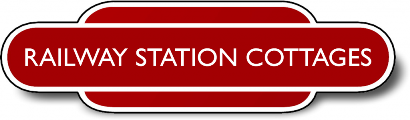 ORDER FORMSubscription Period: 12 calendar monthsRailway Station Cottages is not VAT-registered therefore our prices do not include VAT at present-time.Our Terms and Conditions of Advertising are availablehttp://www.railwaystationcottages.co.uk/advertise-property-terms-conditions/These Terms will form our contract with you.We will confirm our acceptance of your Order in writing and at this point a contract will be formed between you and Railway Station Cottages.  Payment can be made by cheque payable to Mr C. Parkinson or by credit card/debit card/PayPal balance at PayPal to enquiries@railwaystationcottages.co.uk. Cheques should be sent to 9 The Croft, Ulgham, Morpeth, NE61 3BB.Please do not hesitate to ask if you have any questions.Signature:								Date:Personal DetailsPersonal DetailsPersonal DetailsPersonal DetailsPersonal DetailsPersonal DetailsPersonal DetailsPersonal DetailsPersonal DetailsTitleForenameSurnameSurnameSurnameCorrespondence AddressPersonal Telephone Number(s)Personal Email AddressPersonal Email AddressProperty DetailsProperty DetailsProperty DetailsProperty DetailsProperty DetailsProperty DetailsProperty DetailsProperty DetailsProperty DetailsProperty AddressProperty Website AddressProperty Enquiry Telephone NumberProperty Enquiry Email AddressProperty Enquiry Email AddressProperty Location Description(Helps us to locate the property and pinpoint its location on Google maps as accurately as possible)(e.g.  Third house from the left in a row of terrace houses, with a white UPVC front door.)(e.g.  Third house from the left in a row of terrace houses, with a white UPVC front door.)(e.g.  Third house from the left in a row of terrace houses, with a white UPVC front door.)(e.g.  Third house from the left in a row of terrace houses, with a white UPVC front door.)(e.g.  Third house from the left in a row of terrace houses, with a white UPVC front door.)(e.g.  Third house from the left in a row of terrace houses, with a white UPVC front door.)(e.g.  Third house from the left in a row of terrace houses, with a white UPVC front door.)(e.g.  Third house from the left in a row of terrace houses, with a white UPVC front door.)Property Description1000 Characters Standard1500 Characters Premium(N.B. Character-limit does not include spaces)Near to (nearest Town):Visit England/Wales/Scotland Rating:Visit England/Wales/Scotland Rating:Visit England/Wales/Scotland Rating:Capacity (amount of persons you can accommodate):Detached / Semi-detached Property:Detached / Semi-detached Property:Detached / Semi-detached Property:Type (Station, Cottage or Carriage):Number of Bedrooms:Number of Bedrooms:Number of Bedrooms:Price Range (lowest – highest weekly rate):Change-over day:Change-over day:Change-over day:Is it on an active line?Property FeaturesYes/NoYes/NoYes/NoYes/NoYes/NoBaby / Toddler FriendlyNear Trackside (within 100m)Near Trackside (within 100m)Near Trackside (within 100m)BBQOn-site ParkingOn-site ParkingOn-site ParkingDisability FriendlyOpen Fire / StoveOpen Fire / StoveOpen Fire / StoveDishwasherPetsPetsPetsDVD PlayerSecure Bike StorageSecure Bike StorageSecure Bike StorageEnclosed GardenSatellite / CableSatellite / CableSatellite / CableFour-poster BedTVTVTVGame ConsoleSmokingSmokingSmokingLinen & TowelsSwimming PoolSwimming PoolSwimming PoolMicrowaveWashing MachineWashing MachineWashing MachineNear Pub (within 1 mile)Wi-FiWi-FiWi-FiNear Shop (within 1 mile)Select the packages you require by placing an X in the shaded box.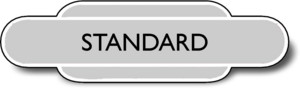 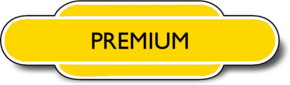 Select the packages you require by placing an X in the shaded box.£50 per year£60 per year£60 per year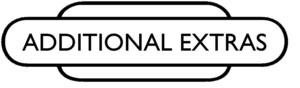 Cost Cost QtyPreferred month(s) *Home page Property of the Month£15 per month *£15 per month *Region page Property of the Month£10 per month *£10 per month *Station search page Property of the Month£10 per month *£10 per month *Cottage search page Property of the Month£10 per month *£10 per month *Carriage search page Property of the Month£10 per month *£10 per month *Special Offers page£5 per fortnight£5 per fortnight* max 2 months per year, not to run consecutively.* max 2 months per year, not to run consecutively.* If your preferred months have already been reserved, we will contact you.* If your preferred months have already been reserved, we will contact you.Please place an X in the shaded box to accept our Terms and Conditions of Advertising. 